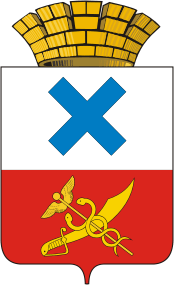 ПОСТАНОВЛЕНИЕ администрации Муниципального образованиягород Ирбитот 29 декабря 2018 года  № 2372-ПАг. Ирбит	О назначении Лобанова С.С. ответственным за реализацию полномочийв сфере профилактики экстремизма на территорииМуниципального образования город ИрбитВ соответствии с Федеральным законом от 25 июля 2002 года № 114-ФЗ «О противодействии экстремистской деятельности», в целях обеспечения на территории Муниципального образования город Ирбит стабильной обстановки в сфере профилактики экстремизма, реализации мероприятий в сфере профилактики экстремизма, руководствуясь статьёй 30 Устава Муниципального образования город Ирбит, администрация Муниципального образования город ИрбитПОСТАНОВЛЯЕТ:1.Назначить Лобанова Сергея Семеновича, первого заместителя главы администрации Муниципального образования город Ирбит, ответственным за реализацию полномочий администрации Муниципального образования город Ирбит в сфере профилактики экстремизма на территории Муниципального образования город Ирбит. 2.Признать утратившим силу постановление администрации Муниципального образования город Ирбит от 30 декабря 2016 года № 2284 «О назначении Юдина Н.В. ответственным за реализацию полномочий в сфере профилактики экстремизма на территории Муниципального образования город Ирбит».3.Опубликовать данное постановление на официальном Интернет портале администрации Муниципального образования город Ирбит (moirbit.ru).4.Контроль за исполнением настоящего постановления оставляю за собой.Глава Муниципального образования город Ирбит                                                                           Н.В. Юдин